T.CTORTUM KAYMAKAMLIĞIDEREKAPI İLKOKULU2019-2023 STRATEJİK PLANI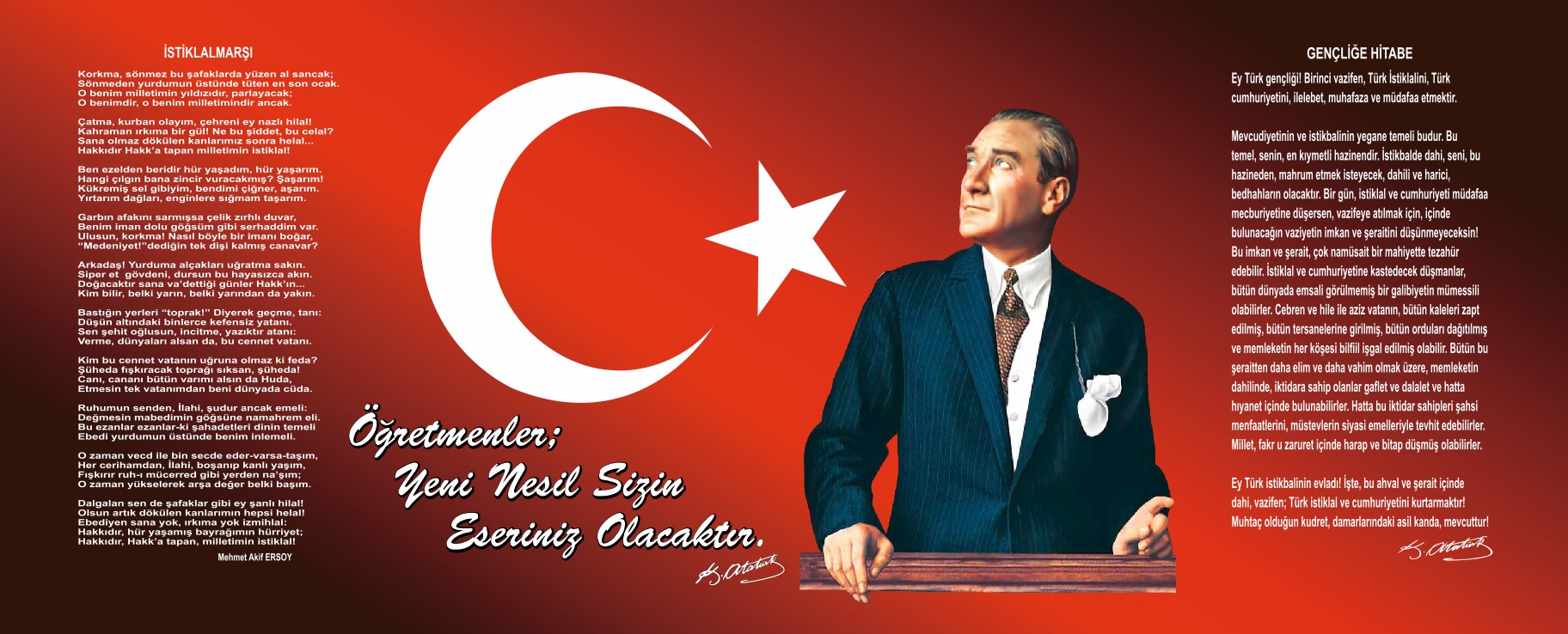 Sunuş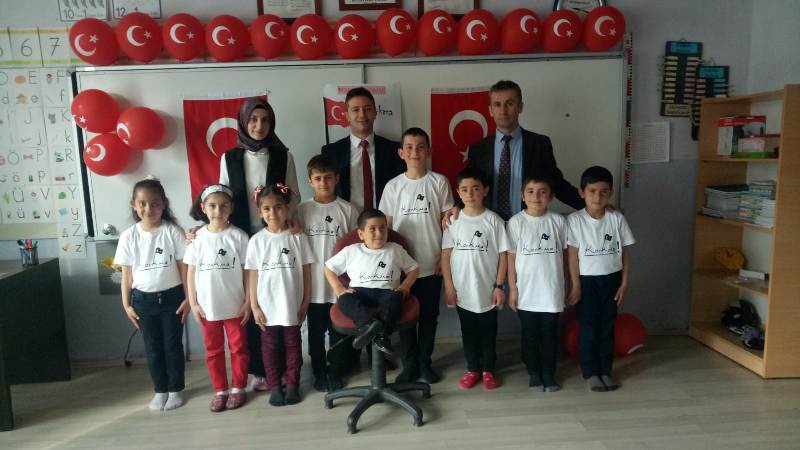 Derekapı İlkokulu olarak belirlediğimiz misyon ve vizyona uygun olarak her yönüyle okulumuzu değerlendirdik. Çalışmalarımız esnasında eksikliklerimizi, ihtiyaçlarımızı, güçlü yönlerimizi gördük. Amaçlarımızı belirleyerek hedefimize ulaşmak için Stratejik Planlamalarımızı gerçekleştirdik. Bu çalışmalar bizim için büyük önem arz etmektedir. Planlamaların hayata geçirilmesinde; tüm okul çalışanlarının bütün gücüyle belirlenen hedeflere ulaşmak için çalışacaklarına olan inancım tamdır.Kader Elif ŞİMŞEK GÜVEN                                                                                                                                                                  Okul MüdürüİçindekilerSunuş	3İçindekiler	4BÖLÜM I: GİRİŞ ve PLAN HAZIRLIK SÜRECİ	5BÖLÜM II: DURUM ANALİZİ	6Okulun Kısa Tanıtımı	6Okulun Mevcut Durumu: Temel İstatistikler	7GZFT (Güçlü, Zayıf, Fırsat, Tehdit) Analizi	18Gelişim ve Sorun Alanları	22MİSYONUMUZ	26Bizler Derekapı İlkokulu çalışanları olarak, 21. yüzyılın gelişen ihtiyaçlarına cevap veren, hoşgörülü, akılcı, sorgulayan, düşünmeye önem veren, kendine güvenen, ulusal ve evrensel değerlere saygılı, demokratik düşünceyi benimseyen bireyler yetiştirmek için varız.	26VİZYONUMUZ	26Beden, zihin, ahlak ve duygu bakımından dengeli ve sağlıklı bir şekilde gelişmiş bir kişiliğe ve karaktere, hür ve bilimsel düşünme gücüne, geniş bir dünya görüşüne, insan haklarına, Türk Milletinin milli-manevi değerlerine sahip olan ve bu değerlere saygı gösteren öğrenciler yetiştirmek; Eğitimin gerekliliğine gönülden inanan paydaşlar ile işbirliğine inanan idare, öğretmen, veli ve öğrencilerin bulunduğu; Teknolojiyi kullanan, bilgileri yorumlayıp yeni fikirler üretmeyi alışkanlık haline getirmiş bireylerin yaşadığı bir ortam oluşturmak.	26TEMEL DEĞERLERİMİZ	27TEMA I: EĞİTİM VE ÖĞRETİME ERİŞİM	28TEMA III: KURUMSAL KAPASİTE	34V. BÖLÜM: MALİYETLENDİRME	36VI. BÖLÜM: İZLEME VE DEĞERLENDİRME	37EKLER:	37BÖLÜM I: GİRİŞ ve PLAN HAZIRLIK SÜRECİ2019-2023 dönemi stratejik plan hazırlanması süreci Üst Kurul ve Stratejik Plan Ekibinin oluşturulması ile başlamıştır. Ekip tarafından oluşturulan çalışma takvimi kapsamında ilk aşamada durum analizi çalışmaları yapılmış ve durum analizi aşamasında paydaşlarımızın plan sürecine aktif katılımını sağlamak üzere paydaş anketi, toplantı ve görüşmeler yapılmıştır. Durum analizinin ardından geleceğe yönelim bölümüne geçilerek okulumuzun amaç, hedef, gösterge ve eylemleri belirlenmiştir. Çalışmaları yürüten ekip ve kurul bilgileri altta verilmiştir.STRATEJİK PLAN ÜST KURULUBÖLÜM II: DURUM ANALİZİDurum analizi bölümünde okulumuzun mevcut durumu ortaya konularak neredeyiz sorusuna yanıt bulunmaya çalışılmıştır. Bu kapsamda okulumuzun kısa tanıtımı, okul künyesi ve temel istatistikleri, paydaş analizi ve görüşleri ile okulumuzun Güçlü Zayıf Fırsat ve Tehditlerinin (GZFT) ele alındığı analize yer verilmiştir.Okulun Kısa TanıtımıOkulun Tarihçesi        Derekapı İlkokulu 1959 yılında 2 derslik 1 idari oda ve 1 lojman olarak hizmete açılmıştır. Toplam binanın yüz ölçümü 200 metrekaredir.Derekapı İlkokulu´nda 1959 yılından itibaren eğitim öğretime devam edilmektedir.2016-2017 Eğitim Öğretim yılından itibaren Müdür Yetkili Sınıf Öğretmenliği görevini Kader Elif ŞİMŞEK GÜVEN yerine getirmektedir.Okulumuzda 1. 2. 3. 4. sınıf tek öğretmenli birleştirilmiş sınıf uygulaması ile öğrenim verilmektedir.Okulun Mevcut Durumu: Temel İstatistiklerOkul KünyesiOkulumuzun temel girdilerine ilişkin bilgiler altta yer alan okul künyesine ilişkin tabloda yer almaktadır.Temel Bilgiler Tablosu- Okul Künyesi Çalışan BilgileriOkulumuzun çalışanlarına ilişkin bilgiler altta yer alan tabloda belirtilmiştir.Çalışan Bilgileri TablosuOkulumuz Bina ve Alanları	Okulumuzun binası ile açık ve kapalı alanlarına ilişkin temel bilgiler altta yer almaktadır.Okul Yerleşkesine İlişkin Bilgiler Sınıf ve Öğrenci Bilgileri	Okulumuzda yer alan sınıfların öğrenci sayıları alttaki tabloda verilmiştir.*Sınıf sayısına göre istenildiği kadar satır eklenebilir.Donanım ve Teknolojik KaynaklarımızTeknolojik kaynaklar başta olmak üzere okulumuzda bulunan çalışır durumdaki donanım malzemesine ilişkin bilgiye alttaki tabloda yer verilmiştir.Teknolojik Kaynaklar TablosuGelir ve Gider BilgisiOkulumuzun genel bütçe ödenekleri, okul aile birliği gelirleri ve diğer katkılarda dâhil olmak üzere gelir ve giderlerine ilişkin son iki yıl gerçekleşme bilgileri alttaki tabloda verilmiştir.PAYDAŞ ANALİZİKurumumuzun temel paydaşları öğrenci, veli ve öğretmen olmakla birlikte eğitimin dışsal etkisi nedeniyle okul çevresinde etkileşim içinde olunan geniş bir paydaş kitlesi bulunmaktadır. Paydaşlarımızın görüşleri anket, toplantı, dilek ve istek kutuları, elektronik ortamda iletilen önerilerde dâhil olmak üzere çeşitli yöntemlerle sürekli olarak alınmaktadır.Paydaşların belirlenmesi OGYE tarafından yapılmış ve nitelikleri kararlaştırılmıştır.Paydaş anketlerine ilişkin ortaya çıkan temel sonuçlara altta yer verilmiştir: Öğrenci Anketi Sonuçları:“ÖĞRENCİ GÖRÜŞ VE DEĞERLENDİRMELERİ” ANKET FORMUŞ.K.B. Ufuk Bülent Yavuz İlkokulu Müdürlüğü 2019–2023 Stratejik Plan hazırlıkları çerçevesinde, idarenin geleceğinin şekillendirilmesinde paydaşların katkılarının beklendiği bu çalışmada kurumun mevcut durumuna ve gelecekte öngördüklerine yönelik görüş ve değerlendirmeleri büyük önem taşımaktadır. Ankette yer alan sorular, paydaş analizinde yer alması öngörülen konu başlıklarını içerecek şekilde düzenlenmiştir. Bu anketin gerçekleştirilmesindeki amaç, kurumumuzun stratejik planı hazırlanırken sizlerin görüşleriyle sorunları, iyileştirmeye acık alanları tespit etmek ve çözüme yönelik stratejiler geliştirmektir. Emek ve katkılarınız için şimdiden teşekkür ederim.                                                                                                  Okulumuzda yapılan Öğrenci Anketi çalışmaları ve sonuçları okulumuzda mevcuttur.“ÖĞRENCİ GÖRÜŞ VE DEĞERLENDİRMELERİ” ANKET GRAFİĞİVeli Anketi Sonuçları:“VELİ GÖRÜŞ VE DEĞERLENDİRMELERİ” ANKET FORMUŞ.K.B. Ufuk Bülent Yavuz İlkokulu Müdürlüğü 2019–2023 Stratejik Plan hazırlıkları çerçevesinde, idarenin geleceğinin şekillendirilmesinde paydaşların katkılarının beklendiği bu çalışmada kurumun mevcut durumuna ve gelecekte öngördüklerine yönelik görüş ve değerlendirmeleri büyük önem taşımaktadır. Ankette yer alan sorular, paydaş analizinde yer alması öngörülen konu başlıklarını içerecek şekilde düzenlenmiştir. Bu anketin gerçekleştirilmesindeki amaç, kurumumuzun stratejik planı hazırlanırken sizlerin görüşleriyle sorunları, iyileştirmeye acık alanları tespit etmek ve çözüme yönelik stratejiler geliştirmektir. Emek ve katkılarınız için şimdiden teşekkür ederim.                                                                                                  GZFT (Güçlü, Zayıf, Fırsat, Tehdit) Analizi Okulumuzun temel istatistiklerinde verilen okul künyesi, çalışan bilgileri, bina bilgileri, teknolojik kaynak bilgileri ve gelir gider bilgileri ile paydaş anketleri sonucunda ortaya çıkan sorun ve gelişime açık alanlar iç ve dış faktör olarak değerlendirilerek GZFT tablosunda belirtilmiştir. Dolayısıyla olguyu belirten istatistikler ile algıyı ölçen anketlerden çıkan sonuçlar tek bir analizde birleştirilmiştir.Kurumun güçlü ve zayıf yönleri donanım, malzeme, çalışan, iş yapma becerisi, kurumsal iletişim gibi çok çeşitli alanlarda kendisinden kaynaklı olan güçlülükleri ve zayıflıkları ifade etmektedir ve ayrımda temel olarak okul müdürü/müdürlüğü kapsamından bakılarak iç faktör ve dış faktör ayrımı yapılmıştır. İçsel Faktörler Güçlü YönlerZayıf YönlerDışsal FaktörlerFırsatlarTehditler Gelişim ve Sorun AlanlarıGelişim ve sorun alanları analizi ile GZFT analizi sonucunda ortaya çıkan sonuçların planın geleceğe yönelim bölümü ile ilişkilendirilmesi ve buradan hareketle hedef, gösterge ve eylemlerin belirlenmesi sağlanmaktadır. Gelişim ve sorun alanları ayrımında eğitim ve öğretim faaliyetlerine ilişkin üç temel tema olan Eğitime Erişim, Eğitimde Kalite ve kurumsal Kapasite kullanılmıştır. Eğitime erişim, öğrencinin eğitim faaliyetine erişmesi ve tamamlamasına ilişkin süreçleri; Eğitimde kalite, öğrencinin akademik başarısı, sosyal ve bilişsel gelişimi ve istihdamı da dâhil olmak üzere eğitim ve öğretim sürecinin hayata hazırlama evresini; Kurumsal kapasite ise kurumsal yapı, kurum kültürü, donanım, bina gibi eğitim ve öğretim sürecine destek mahiyetinde olan kapasiteyi belirtmektedir.Gelişim ve sorun alanlarına ilişkin GZFT analizinden yola çıkılarak saptamalar yapılırken yukarıdaki tabloda yer alan ayrımda belirtilen temel sorun alanlarına dikkat edilmesi gerekmektedir. Gelişim ve Sorun AlanlarımızBÖLÜM III: MİSYON, VİZYON VE TEMEL DEĞERLEROkul Müdürlüğümüzün Misyon, vizyon, temel ilke ve değerlerinin oluşturulması kapsamında öğretmenlerimiz, öğrencilerimiz, velilerimiz, çalışanlarımız ve diğer paydaşlarımızdan alınan görüşler, sonucunda stratejik plan hazırlama ekibi tarafından oluşturulan Misyon, Vizyon, Temel Değerler; Okulumuz üst kurulana sunulmuş ve üst kurul tarafından onaylanmıştır.MİSYONUMUZBizler Derekapı İlkokulu çalışanları olarak, 21. yüzyılın gelişen ihtiyaçlarına cevap veren, hoşgörülü, akılcı, sorgulayan, düşünmeye önem veren, kendine güvenen, ulusal ve evrensel değerlere saygılı, demokratik düşünceyi benimseyen bireyler yetiştirmek için varız.VİZYONUMUZBeden, zihin, ahlak ve duygu bakımından dengeli ve sağlıklı bir şekilde gelişmiş bir kişiliğe ve karaktere, hür ve bilimsel düşünme gücüne, geniş bir dünya görüşüne, insan haklarına, Türk Milletinin milli-manevi değerlerine sahip olan ve bu değerlere saygı gösteren öğrenciler yetiştirmek; Eğitimin gerekliliğine gönülden inanan paydaşlar ile işbirliğine inanan idare, öğretmen, veli ve öğrencilerin bulunduğu; Teknolojiyi kullanan, bilgileri yorumlayıp yeni fikirler üretmeyi alışkanlık haline getirmiş bireylerin yaşadığı bir ortam oluşturmak.TEMEL DEĞERLERİMİZ 1.   Saygılı,2.   Çalışkan,3.   Evrensel Değerlere önem veren,4.   Görev bilincinde,5.   Öğrencileri varlık sebebi sayan,6.   Karar süreçlerine herkesin katılımını sağlayan,7.   Sorunlara çözüm bulan,8.   Hesap verilebilir ve şeffaflığı benimseyen,9.   Araştıran ve sorgulayan,10. Çağdaş,11. Teknolojiyi yakından takip eden,12. Sorumluluk duygusu yüksek,13. Ve geleceği inşa etmeye çalışan değerler felsefemizdir.BÖLÜM IV: AMAÇ, HEDEF VE EYLEMLER TEMA I: EĞİTİM VE ÖĞRETİME ERİŞİMEğitim ve öğretime erişim okullaşma ve okul terki, devam ve devamsızlık, okula uyum ve oryantasyon, özel eğitime ihtiyaç duyan bireylerin eğitime erişimi, yabancı öğrencilerin eğitime erişimi ve hayat boyu öğrenme kapsamında yürütülen faaliyetlerin ele alındığı temadır.Stratejik Amaç 1: Kayıt bölgemizde yer alan çocukların okullaşma oranlarını artıran, öğrencilerin uyum ve devamsızlık sorunlarını gideren etkin bir yönetim yapısı kurabilme  Stratejik Hedef 1.1  Kayıt bölgemizde yer alan çocukların okullaşma oranları artırılacak ve öğrencilerin uyum ve devamsızlık sorunları da giderebilme.Performans Göstergeleri Eylemler:TEMA II: EĞİTİM VE ÖĞRETİMDE KALİTENİN ARTIRILMASIEğitim ve öğretimde kalitenin artırılması başlığı esas olarak eğitim ve öğretim faaliyetinin hayata hazırlama işlevinde yapılacak çalışmaları kapsamaktadır. Bu tema altında akademik başarı, sınav kaygıları, sınıfta kalma, ders başarıları ve kazanımları, disiplin sorunları, öğrencilerin bilimsel, sanatsal, kültürel ve sportif faaliyetleri ile istihdam ve meslek edindirmeye yönelik rehberlik ve diğer mesleki faaliyetler yer almaktadır. Stratejik Amaç 2: Öğrencilerimizin gelişmiş dünyaya uyum sağlayacak şekilde donanımlı bireyler olabilmesi için eğitim ve öğretimde kalite artırılacaktır.Stratejik Hedef 2.1.  Öğrenme kazanımlarını takip eden ve velileri de sürece dâhil eden bir yönetim anlayışı ile öğrencilerimizin akademik başarıları ve sosyal faaliyetlere etkin katılımı artırılacaktır.Performans GöstergeleriEylemlerStratejik Hedef 2.2.  Etkin bir rehberlik anlayışıyla, öğrencilerimizi ilgi ve becerileriyle orantılı bir şekilde üst öğrenime veya istihdama hazır hale getiren daha kaliteli bir kurum yapısına geçilecektir. Performans GöstergeleriEylemlerTEMA III: KURUMSAL KAPASİTEStratejik Amaç 3: Eğitim ve öğretim faaliyetlerinin daha nitelikli olarak verilebilmesi için okulumuzun kurumsal kapasitesi güçlendirilecektir. Stratejik Hedef 3.1.  Performans GöstergeleriEylemlerV. BÖLÜM: MALİYETLENDİRME2019-2023 Stratejik Planı Faaliyet/Proje Maliyetlendirme TablosuVI. BÖLÜM: İZLEME VE DEĞERLENDİRMEOkulumuz Stratejik Planı izleme ve değerlendirme çalışmalarında 5 yıllık Stratejik Planın izlenmesi ve 1 yıllık gelişim planın izlenmesi olarak ikili bir ayrıma gidilecektir. Stratejik planın izlenmesinde 6 aylık dönemlerde izleme yapılacak denetim birimleri, il ve ilçe millî eğitim müdürlüğü ve Bakanlık denetim ve kontrollerine hazır halde tutulacaktır.Yıllık planın uygulanmasında yürütme ekipleri ve eylem sorumlularıyla aylık ilerleme toplantıları yapılacaktır. Toplantıda bir önceki ayda yapılanlar ve bir sonraki ayda yapılacaklar görüşülüp karara bağlanacaktır. İhtiyaç duyulan veriler;  Stratejik Planlama Ekibi tarafından her yıl yeniden güncellenecektir.EKLER: Öğretmen, öğrenci ve veli anket örnekleri klasör ekinde olup okullarınızda uygulanarak sonuçlarından paydaş analizi bölümü ve sorun alanlarının belirlenmesinde yararlanabilirsiniz.Üst Kurul BilgileriÜst Kurul BilgileriEkip BilgileriEkip BilgileriAdı SoyadıUnvanıAdı SoyadıUnvanıKader Elif ŞİMŞEK GÜVENOkul MüdürüKader Elif ŞİMŞEK GÜVENMüdür Yetkili ÖğretmenMusa TAŞGINKöy MuhtarıMusa TAŞGINKöy MuhtarıHakanOkul-Aile Birliği BaşkanıHakanOkul-Aile Birliği Başkanıİli: Bursaİli: Bursaİli: Bursaİli: Bursaİlçesi: Yıldırımİlçesi: Yıldırımİlçesi: Yıldırımİlçesi: YıldırımAdres: Derekapı Mahallesi TORTUM/ERZURUMDerekapı Mahallesi TORTUM/ERZURUMDerekapı Mahallesi TORTUM/ERZURUMCoğrafi Konum (link)Coğrafi Konum (link)http://derekapiilkokulu.meb.k12.tr/tema/iletisim.phphttp://derekapiilkokulu.meb.k12.tr/tema/iletisim.phpTelefon Numarası: 442.774 20 16442.774 20 16442.774 20 16Faks Numarası:Faks Numarası:--e- Posta Adresi:710348@meb.k12.tr710348@meb.k12.tr710348@meb.k12.trWeb sayfası adresi:Web sayfası adresi:http://derekapiilkokulu.meb.k12.tr/tema/index.phphttp://derekapiilkokulu.meb.k12.tr/tema/index.phpKurum Kodu:710348710348710348Öğretim Şekli:Öğretim Şekli:Tam GünTam GünOkulun Hizmete Giriş Tarihi: 03 Mart 2003Okulun Hizmete Giriş Tarihi: 03 Mart 2003Okulun Hizmete Giriş Tarihi: 03 Mart 2003Okulun Hizmete Giriş Tarihi: 03 Mart 2003Toplam Çalışan SayısıToplam Çalışan Sayısı11Öğrenci Sayısı:Kız44Öğretmen SayısıKadın11Öğrenci Sayısı:Erkek44Öğretmen SayısıErkek00Öğrenci Sayısı:Toplam88Öğretmen SayısıToplam11Derslik Başına Düşen Öğrenci SayısıDerslik Başına Düşen Öğrenci SayısıDerslik Başına Düşen Öğrenci Sayısı8Şube Başına Düşen Öğrenci SayısıŞube Başına Düşen Öğrenci SayısıŞube Başına Düşen Öğrenci Sayısı 8Öğretmen Başına Düşen Öğrenci SayısıÖğretmen Başına Düşen Öğrenci SayısıÖğretmen Başına Düşen Öğrenci Sayısı 8Şube Başına 30’dan Fazla Öğrencisi Olan Şube SayısıŞube Başına 30’dan Fazla Öğrencisi Olan Şube SayısıŞube Başına 30’dan Fazla Öğrencisi Olan Şube Sayısı 0Öğrenci Başına Düşen Toplam Gider MiktarıÖğrenci Başına Düşen Toplam Gider MiktarıÖğrenci Başına Düşen Toplam Gider Miktarı -Öğretmenlerin Kurumdaki Ortalama Görev SüresiÖğretmenlerin Kurumdaki Ortalama Görev SüresiÖğretmenlerin Kurumdaki Ortalama Görev Süresi4UnvanErkekKadınToplamOkul Müdürü ve Müdür Yardımcısı---Okul Öncesi Öğretmeni---Sınıf Öğretmeni-11Branş Öğretmeni---Rehber Öğretmen---İdari Personel---Yardımcı Personel---Güvenlik Personeli---Toplam Çalışan Sayıları-11Okul Bölümleri Okul Bölümleri Özel AlanlarYokOkul Kat Sayısı1Çok Amaçlı SalonYokDerslik Sayısı2Çok Amaçlı SahaYokDerslik Alanları (m2)60KütüphaneYokKullanılan Derslik Sayısı1Fen LaboratuarıYokŞube Sayısı1Bilgisayar LaboratuarıYokİdari Odaların Alanı (m2)9İş AtölyesiYokÖğretmenler Odası (m2)-Beceri AtölyesiYokOkul Oturum Alanı (m2)400PansiyonYokOkul Bahçesi (Açık Alan)(m2)200Okul Kapalı Alan (m2)200Sanatsal, bilimsel ve sportif amaçlı toplam alan (m2)-Kantin (m2)-Tuvalet Sayısı2Diğer (………….)SINIFIKızErkekToplam1. Sınıf 1012. Sınıf2023. Sınıf1234. Sınıf022Anasınıfı---TOPLAM448Akıllı Tahta Sayısı1TV Sayısı0Masaüstü Bilgisayar Sayısı2Yazıcı Sayısı1Taşınabilir Bilgisayar Sayısı0Fotokopi Makinesi Sayısı0Projeksiyon Sayısı0İnternet Bağlantı Hızı1mbtYıllarGelir MiktarıGider Miktarı2016--2017--2018--Sıra
 No Paydaşın AdıPaydaş mı?
Evet/HayırCevabınız Evet İseCevabınız Evet İseSıra
 No Paydaşın AdıPaydaş mı?
Evet/Hayırİç
Paydaş mı?Dış
 Paydaş mı?1İlçe Milli Eğitim EvetEvet 2Öğretmenler Evet Evet3Öğrenciler  Evet Evet4Veliler Evet Evet5Okul Aile Birliği Evet Evet6Muhtarlık Evet Evet7Sivil Toplum Örgütleri Evet Evet8Yüksek Okullar Evet Evet9Yakın çevredeki işyerleri EvetEvet 10Sosyal Medya EvetEvet 11Mezunlar   Evet   Evet İÇPAYDAŞLARDIŞPAYDAŞLARÖğretmenlerİlçe Milli Eğitim MüdürlüğüÖğrencilerOkul aile birliğiOkul aile birliğiMuhtarlıkVelilerSivil toplum örgütleriYüksekokullarYakın çevre işyerleriSosyal MedyaMezunlarPAYDAŞ ANALİZİ MATRİSİPAYDAŞ ANALİZİ MATRİSİPAYDAŞ ANALİZİ MATRİSİPAYDAŞ ANALİZİ MATRİSİPAYDAŞ ANALİZİ MATRİSİPAYDAŞ ANALİZİ MATRİSİPAYDAŞ ANALİZİ MATRİSİPAYDAŞ ANALİZİ MATRİSİPAYDAŞ ANALİZİ MATRİSİPAYDAŞLARİÇ PAYDAŞDIŞ PAYDAŞHİZMET ALANNEDEN PAYDAŞPaydaşın Kurum Faaliyetlerini Etkileme DerecesiPaydaşın Kurum Faaliyetlerini Etkileme DerecesiPaydaşın Taleplerine Verilen ÖnemSonuçPAYDAŞLARİÇ PAYDAŞDIŞ PAYDAŞHİZMET ALANNEDEN PAYDAŞTam 5" "Çok  4","Orta  3","Az  2", "Hiç  1"Tam 5" "Çok  4","Orta  3","Az  2", "Hiç  1"Tam 5" "Çok  4","Orta  3","Az  2", "Hiç  1"SonuçPAYDAŞLARİÇ PAYDAŞDIŞ PAYDAŞHİZMET ALANNEDEN PAYDAŞ1,2,3 İzle
4,5 Bilgilendir1,2,3 Gözet4,5 Birlikte Çalış 1,2,3 Gözet4,5 Birlikte Çalış Sonuçİlçe Milli Eğitim Müdürlüğü XAmaçlarımıza Ulaşmada Destek İçin İş birliği İçinde Olmamız Gereken Kurum 555Bilgilendir, Birlikte çalış Veliler XXDoğrudan ve Dolaylı Hizmet Alan 444Bilgilendir, Birlikte çalışOkul Aile Birliği XXAmaçlarımıza Ulaşmada Destek İçin İş birliği İçinde Olmamız Gereken Kurum555Bilgilendir, Birlikte çalış Öğrenciler XXVaroluş sebebimiz 555Bilgilendir, Birlikte Çalış Mahalle Muhtarı XXAmaçlarımıza Ulaşmada Destek İçin İş birliği İçinde Olmamız Gereken Kurum122İzle, Gözet Sağlık Ocağı XXAmaçlarımıza Ulaşmada Destek İçin İş birliği İçinde Olmamız Gereken Kurum244İzle, Birlikte Çalış 	Sıra NoMADDELERKATILMA DERECESİKATILMA DERECESİKATILMA DERECESİKATILMA DERECESİKATILMA DERECESİ	Sıra NoMADDELERKesinlikle KatılıyorumKatılıyorumKararsızımKısmen KatılıyorumKatılmıyorum1Öğretmenlerimle ihtiyaç duyduğumda rahatlıkla görüşebilirim.8----2Okul müdürü ile ihtiyaç duyduğumda rahatlıkla konuşabiliyorum.8----3Okulun rehberlik servisinden yeterince yararlanabiliyorum.8----4Okula ilettiğimiz öneri ve isteklerimiz dikkate alınır.8----5Okulda kendimi güvende hissediyorum.8----6Okulda öğrencilerle ilgili alınan kararlarda bizlerin görüşleri alınır.8----7Öğretmenler yeniliğe açık olarak derslerin işlenişinde çeşitli yöntemler kullanmaktadır.8----8Derslerde konuya göre uygun araç gereçler kullanılmaktadır.8----9Teneffüslerde ihtiyaçlarımı giderebiliyorum.8----10Okulun içi ve dışı temizdir.8----11Okulun binası ve diğer fiziki mekânlar yeterlidir.8----12Okul kantininde satılan malzemeler sağlıklı ve güvenlidir.8----13Okulumuzda yeterli miktarda sanatsal ve kültürel faaliyetler düzenlenmektedir.8----14Okulumuzun Olumlu (başarılı)  ve Olumsuz (başarısız) Yönlerine İlişkin Görüşleriniz.Okulumuzun Olumlu (başarılı)  ve Olumsuz (başarısız) Yönlerine İlişkin Görüşleriniz.Okulumuzun Olumlu (başarılı)  ve Olumsuz (başarısız) Yönlerine İlişkin Görüşleriniz.Olumlu (Başarılı) yönlerimizOlumsuz (başarısız) yönlerimiz12	Sıra NoMADDELERKATILMA DERECESİKATILMA DERECESİKATILMA DERECESİKATILMA DERECESİKATILMA DERECESİ	Sıra NoMADDELERKesinlikle KatılıyorumKatılıyorumKararsızımKısmen KatılıyorumKatılmıyorum1İhtiyaç duyduğumda okul çalışanlarıyla rahatlıkla görüşebiliyorum.8----2Bizi ilgilendiren okul duyurularını zamanında öğreniyorum. 8----3Öğrencimle ilgili konularda okulda rehberlik hizmeti alabiliyorum.8----4Okula ilettiğim istek ve şikâyetlerim dikkate alınıyor. 8----5Öğretmenler yeniliğe açık olarak derslerin işlenişinde çeşitli yöntemler kullanmaktadır.8----6Okulda yabancı kişilere karşı güvenlik önlemleri alınmaktadır. 8----7Okulda bizleri ilgilendiren kararlarda görüşlerimiz dikkate alınır. 8----8E-Okul Veli Bilgilendirme Sistemi ile okulun internet sayfasını düzenli olarak takip ediyorum.8----9Çocuğumun okulunu sevdiğini ve öğretmenleriyle iyi anlaştığını düşünüyorum.8----10Okul, teknik araç ve gereç yönünden yeterli donanıma sahiptir.8----11Okul her zaman temiz ve bakımlıdır.8----12Okulun binası ve diğer fiziki mekânlar yeterlidir.8----13Okulumuzda yeterli miktarda sanatsal ve kültürel faaliyetler düzenlenmektedir.8----14Okulumuzun Olumlu (başarılı)  ve Olumsuz (başarısız) Yönlerine İlişkin Görüşleriniz.Okulumuzun Olumlu (başarılı)  ve Olumsuz (başarısız) Yönlerine İlişkin Görüşleriniz.Okulumuzun Olumlu (başarılı)  ve Olumsuz (başarısız) Yönlerine İlişkin Görüşleriniz.Olumlu (Başarılı) yönlerimizOlumsuz (başarısız) yönlerimiz12ÖğrencilerSosyal faaliyetlerin olmasıKurslarının açılmasıKütüphanenin olmasıSınıfların teknolojik donanımıÇalışanlarYeni fikirlere açık bir kadronun olmasıUyumlu sevgi ve saygı ortamının varlığı.VelilerOkula erişilebilirlik.Bina ve YerleşkeOkul bahçesinin genişliğiSpor salonunun bulunmasıYeşil alanların bulunmasıDonanımFen Ve Teknoloji Laboratuarının olmasıBilişim sınıfının bulunmasıSınıflarda bilgisayar ve projeksiyon gibi donanımlarının bulunması.Bütçe-Yönetim SüreçleriOkul idaresinin yenilik ve iletişime açık olmasıÇalışanlarla oluşturulan saygı ve sevgi ortamıİletişim SüreçleriOkul sitesinin güncel olmasıVelilerin öğretmen ve okul idaresine ulaşmada zorluk yaşamamasıvbÖğrencilerÖğrencilerimizin okula beslenmeden gelmesiKantinin okul içinde olmasıOkuma alışkanlığının az olmasıÇalışanlarYol kenarında olmasıVelilerEğitim Öğretim açısından okulun velilerle işbirliği yetersizliğiBina ve YerleşkeAlanın genişliği ve bundan kaynaklanan güvenlik sorunlarıDonanımSınıfların fiziki yapısının standartlaştırılamamasıIsınma probleminin yaşanmasıBütçeOkul Aile Birliğinin yeterli mali imkân oluşturamamasıYönetim SüreçleriÖğretmen sirkülâsyonuMaddi yetersizlikler.İletişim Süreçleri-VbPolitikTürkiye’nin değişik bölgelerine yaşanan göçler.EkonomikHayırsever potansiyeliSosyolojikTürkiye’nin değişik bölgelerine yaşanan göçler.TeknolojikAkıllı tahtanın olması veli, eğitimlerinin görsel bir şekilde buralarda yapılabilecek olmasıMevzuat-YasalOkulumuz ilgili mevzuatlar doğrultusunda çalışmalarını yürütmesiEkolojikPolitikAilelerin eğitim düzeyinin düşüklüğü ve okula ilgisizliğiEkonomikÖdenek olmamasıAilelerin okula destek vermemesiSosyolojikGöç nedeni ile devamlı öğrenci sayısının azalmasıAnasınıfı uygulamasının olmayışıTeknolojikİnternet hızının yavaş olmasıMevzuat-YasalEkolojikYerleşim alanının dağınık olmasıEğitime ErişimEğitimde KaliteKurumsal KapasiteOkullaşma OranıAkademik BaşarıKurumsal İletişimOkula Devam/ DevamsızlıkSosyal, Kültürel ve Fiziksel GelişimKurumsal YönetimOkula Uyum, OryantasyonSınıf TekrarıBina ve YerleşkeÖzel Eğitime İhtiyaç Duyan Bireylerİstihdam Edilebilirlik ve YönlendirmeDonanımYabancı ÖğrencilerÖğretim YöntemleriTemizlik, HijyenHayat boyu ÖğrenmeDers araç gereçleriİş Güvenliği, Okul GüvenliğiTaşıma ve servis 1.TEMA: EĞİTİM VE ÖĞRETİME ERİŞİM 1.TEMA: EĞİTİM VE ÖĞRETİME ERİŞİM1Eğitim öğretim ortamlarının niteliğini geliştirmek. 2Öğrencilerin akademik başarılarını yükseltmek3Öğrencilere kitap sevgisi ve okuma alışkanlığı kazandırmak.4Ailelerin okulla olan işbirliğini arttırmak5Hayırseverlerin okula katkılarını arttırmak6Spor salonunu aktif olarak kullanmak ve sportif faaliyetleri arttırmak789102.TEMA: EĞİTİM VE ÖĞRETİMDE KALİTE2.TEMA: EĞİTİM VE ÖĞRETİMDE KALİTE1Okulun fiziki yapısını düzenleyerek okul toplumunun yaşam kalitesini artırmak2Öğrencilerin bedensel, ruhsal, sosyal, kültürel gelişimlerini sağlayacak etkinlikler düzenleyerek eğitim ve öğretim faaliyetlerinin en üst düzeyde yararlanmalarını sağlamak.3Okulumuzun teknolojik yönden gelişimini arttırmak4Artma eğilimi görülen alanlarla ilgili eğitim faaliyetlerinin arttırma.5Velilerin aile eğitimlerine hız verilecek6Öğrencilerin sosyal yönden gelişimini sağlayacak çalışmaların oranı arttırılacak7Okul öncesi okula ulaşım oranlarının arttırılmasını sağlama.89103.TEMA: KURUMSAL KAPASİTE3.TEMA: KURUMSAL KAPASİTE1Öğrencilerimizin motivasyonlarını ve başarılarını artırıcı hizmetler sunmak.2Okul aile ve çevre işbirliğini geliştirmek3Çevreyi koruma bilincinin yerleştirilmesi.4Okulumuzun araç gereç yönünden kapasitesinin arttırılması çalışmalarına yer verilecek.5Boya, badana, onarım eksiyi bulunan kısımlarının ihtiyaçları belirlenip bu alanlardaki sorunların çözümüne hız verilecek678910NoPERFORMANSGÖSTERGESİMevcutMevcutHEDEFHEDEFHEDEFHEDEFHEDEFHEDEFNoPERFORMANSGÖSTERGESİ2018201920192020202120222023PG.1.1.aKayıt bölgesindeki öğrencilerden okula kayıt yaptıranların oranı % %95%95%95%96%98%99%100PG.1.1.bİlkokul birinci sınıf öğrencilerinden en az bir yıl okul öncesi eğitim almış olanların oranı (%)(İlkokul)%66%70%70%75%80%85%95PG.1.1.c.Okula yeni başlayan öğrencilerden oryantasyon eğitimine katılanların oranı (%)%90%95%95%95%96%97%100PG.1.1.d.Bir eğitim ve öğretim döneminde 20 gün ve üzeri devamsızlık yapan öğrenci oranı(%)%15%12%12%10%8%7%5PG.1.1.e.Bir eğitim ve öğretim döneminde 20 gün ve üzeri devamsızlık yapan yabancı öğrenci oranı (%)%15%12%12%10%8%7%5PG.1.1.f.Okulun özel eğitime ihtiyaç duyan bireylerin kullanımına uygunluğu (%)%75%80%80%85%90%96%98PG.1.1.g.Hayatboyu öğrenme kapsamında açılan kurslara devam oranı (%) (halk eğitimi) %70%75%75%77%80%85%90PG.1.1.h.Hayatboyu öğrenme kapsamında açılan kurslara katılan kişi sayısı (sayı) (halkeğitim)NoEylem İfadesiEylem SorumlusuEylem Tarihi1.1.1.Kayıt bölgesinde yer alan öğrencilerin tespiti çalışması yapılacaktır.Okul Stratejik Plan Ekibi01 Eylül-20 Eylül1.1.2Devamsızlık yapan öğrencilerin tespiti ve erken uyarı sistemi için çalışmalar yapılacaktır.Müdür Yardımcısı Sınıf ÖğretmeniOkulun açıldığı haftaEkim ayının sonu1.1.3Devamsızlık yapan öğrencilerin velileri ile özel aylık toplantı ve görüşmeler yapılacaktır.Rehberlik ServisiSınıf ÖğretmeniHer ayın son haftası1.1.4Okulun özel eğitime ihtiyaç duyan bireylerin kullanımının kolaylaştırılması için rampa ve asansör eksiklikleri tamamlanacaktır.Okul İdaresiMüdür Yardımcısı 20191.1.51.ve 5.sınıflara yönelik oryantasyon eğitiminin verilmesiMüdür Yardımcısı Sınıf ÖğretmeniOkulun Açıldığı Hafta1.1.6Özel eğitim sınıfı ihtiyaçlarının giderilmesiOkul İdaresiOkul İdaresi 1.1.7Okulumuzun fiziki donanımdan kaynaklanan ihtiyaçların giderilmesiOkul İdaresiTemmuz-Ağustos aylarıve yıl boyu1.1.8İyi insan olmanın faziletlerinin anlatılmasıOkul idaresi, öğretmen, rehberlik servisiEğitim Öğretim yılı boyunca1.1.9Aile ziyaretleri oranını arttırmaMüdür Yardımcısı Rehber Öğretmeni, ÖğretmenOkul İdaresi1.1.10Sosyal Kültürel ve sportif faaliyetleri yaygınlaştırmaOkul İdaresi,İlgili öğretmenler,Rehberlik servisiOkul İdaresiNoPERFORMANSGÖSTERGESİMevcutMevcutHEDEFHEDEFHEDEFHEDEFHEDEFHEDEFNoPERFORMANSGÖSTERGESİ2018201920192020202120222023PG.1.1.aDers dışı faaliyetlere katılım oranı%25%30%30%32%35%38%40PG.1.1.bSportif faaliyetlere katılım oranı%35%40%40%45%50%52%55PG.1.1.c.Sanatsal faaliyetlere katılım oranı%20%30%30%35%40%45%60NoEylem İfadesiEylem SorumlusuEylem Tarihi1.1.1.Resim sergileri açma.Müdür Yardımcısı İlgili öğretmenAralık- Mayıs ayları1.1.2Üst öğretime geçiş ve başarı durumuMüdür YardımcısıHaziran ve Eylül ayı1.1.3Karşılaştırmalı sınavlar (ortaokul)Müdür Yardımcısı İlgili öğretmenler 8 Ocak-7 Kasım 5 Mart- 6 Mayıs1.1.4Sınav kaygısı giderme seminerleriMüdür Yardımcısı Rehberlik servisiEkim ayının İlk haftası11 Mart1.1.5Kültürel faaliyetlerMüdür Yardımcısıİlgili kulüp ve ÖğretmenlerKasım-Mayıs aylarıNoPERFORMANSGÖSTERGESİMevcutMevcutHEDEFHEDEFHEDEFHEDEFHEDEFNoPERFORMANSGÖSTERGESİ2018201920192020202120222023PG.1.1.aMesleklerin ve okulların tanıtımına katılım oranı%70%75%75%80%87%90%95PG.1.1.bYetiştirme kurslarına katılım oranı%45%50%50%55%60%70%75PG.1.1.c.Yetiştirme kurslarına devam oranı%30%35%35%40%45%50%60NoEylem İfadesiEylem SorumlusuEylem Tarihi1.1.1.Mesleklerin tanıtımıMüdür YardımcısıRehberlik servisiYıl boyu1.1.2Okulların tanıtımı ve gezilerin yapılmasıMüdür YardımcısıNisan - Mayıs ayları1.1.3Hafta sonu yetiştirme kursları ve takibiOkul İdaresi Kurs ÖğretmenleriYıl boyu1.1.4Yetiştirme kurslarına devam ve öğrenci durumlarının değerlendirilmesiOkul İdaresi İlgili ÖğretmenlerHer ayın sonu1.1.5Ders dışı faaliyetler Okul İdaresi İlgili Kulüp ve öğretmenlerYıl boyuNoPERFORMANSGÖSTERGESİMevcutMevcutHEDEFHEDEFHEDEFHEDEFHEDEFHEDEFNoPERFORMANSGÖSTERGESİ2018201920192020202120222023PG.3.1.aE posta, tlf vb iletişime erişim oranı%90%92%92%93%94%95%100PG.3.2.bBina ve yerleşke, Donanım (bilgisayar, Projeksiyon vb)%85%87%87%89%90%92%95PG.3.3.c.Temizlik, Hijyen ve İş Güvenliği%75%78%78%80%83%85%90PG.3.3.dOkul Güvenliği(çevre duvarı, kamera, güvenlik görevlisi)%85%88%88%90%92%95%100NoEylem İfadesiEylem SorumlusuEylem Tarihi1.1.1.Öğretmenlerle olan telefon e posta vb iletişim sağlama Okul İdaresiYıl boyu1.1.2Velilere ulaşım Okul İdaresi, ÖğretmenYıl boyu1.1.3Okul yerleşkesinde yer alan yeşil  alan düzenlemesiOkul İdaresi İlgili sosyal kulüpYıl boyu1.1.4Okul ve sınıfların teknolojik ihtiyaçlarının giderilmesiOkul idaresiTemmuz-Ağustos-Eylül 1.1.5Okul bahçe temizliğiMüdür YardımcısıYardımcı personelYıl boyu1.1.6Okul spor salonu ihtiyaç ve temizliğiMüdür YardımcısıYardımcı personelYıl boyu1.1.7Okul hijyeni Müdür YardımcısıYardımcı personelYıl boyu1.1.8İş güvenliği kursuMüdür YardımcısıYıl boyu1.1.9Okul güvenliğiOkul idaresiGüvenlik Görevlisi,Nöbetçi ÖğretmenYıl boyu1.1.10Özel Eğitim Öğrencileri taşıma sorunlarıMüdür YardımcısıYıl boyuKaynak Tablosu20192020202120222023ToplamKaynak Tablosu20192020202120222023ToplamGenel Bütçe------Valilikler ve Belediyelerin Katkısı------Diğer (Okul Aile Birlikleri)------TOPLAM------